Sneeuwklassen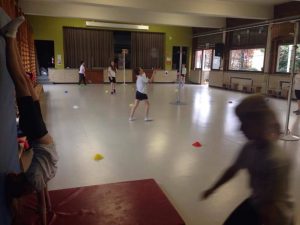 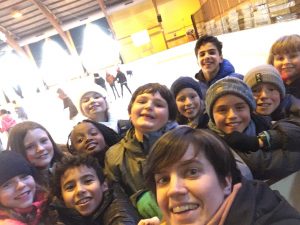 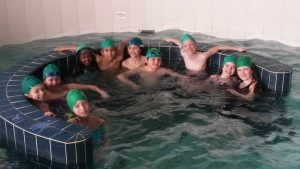 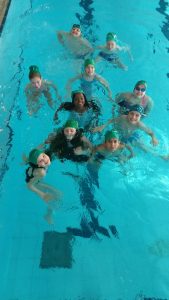 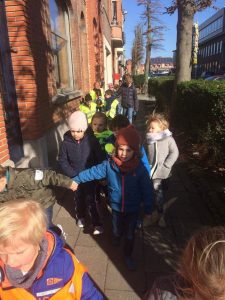 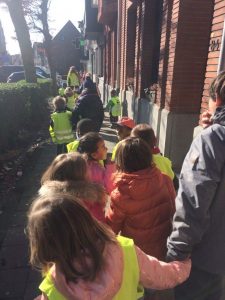 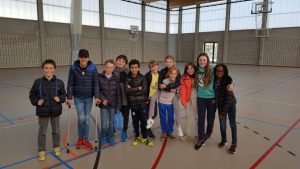 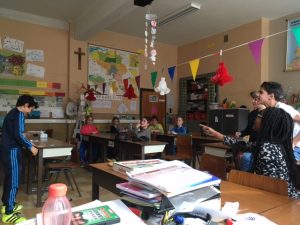 